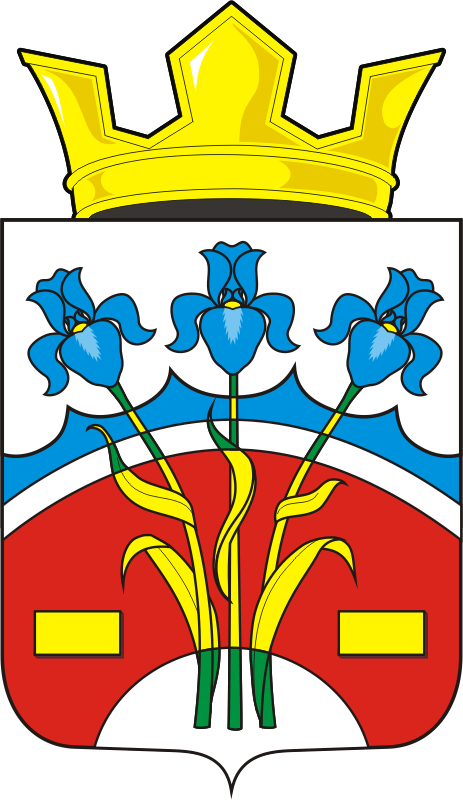 АДМИНИСТРАЦИЯ ФЕДОРОВСКОГО ПЕРВОГО СЕЛЬСОВЕТА САРАКТАШСКОГО РАЙОНА ОРЕНБУРГСКОЙ ОБЛАСТИП О С Т А Н О В Л Е Н И Е27.04.2020                 с. Федоровка Первая                                      № 26-пОб утверждении порядка составления и ведения сводной бюджетной росписи бюджета муниципального образования Федоровский Первый сельсовет Саракташского района Оренбургской области        В соответствии со статьей 217 Бюджетного кодекса Российской Федерации:     1. Утвердить порядок составления и ведения сводной бюджетной росписи бюджета муниципального образования Федоровский Первый сельсовет Саракташского района Оренбургской области, согласно приложению.         2. Контроль за исполнением настоящего постановления оставляю за собой.   3. Постановление вступает в силу со дня его подписанияГлава МО Федоровский Первый сельсовет                                                                             А.А. ХлопушинРазослано: в дело, прокуратуре района                                                                                                 Приложение к постановлению администрации муниципального     образования Федоровский Первый сельсовет Саракташского района Оренбургской областиПорядоксоставления и ведения сводной бюджетной росписибюджета муниципального образования Федоровский Первый сельсовет Саракташского района Оренбургской областиНастоящий Порядок разработан в соответствии с Бюджетным кодексом Российской Федерации (далее – Бюджетный кодекс) и определяет правила составления, утверждения и ведения сводной бюджетной росписи местного бюджета (далее – сводная роспись).Сводная роспись – документ, который составляется и ведется бухгалтером администрации МО Федоровский Первый сельсовет Саракташского района Оренбургской области в целях организации исполнения местного бюджета по расходам и источникам финансирования дефицита бюджета.1. Состав сводной росписи, порядок ее составления и утверждения1.1. Сводная роспись составляется бухгалтером на текущий финансовый год и на 2 года планового периода. Сводная бюджетная роспись, лимиты бюджетных обязательств и изменения в них утверждаются главой администрации. 1.2. Сводная роспись включает в себя:бюджетные ассигнования по главным распорядителям средств местного бюджета (далее именуется – главные распорядители) на текущий финансовый год и на 2 года планового периода в разрезе ведомственной структуры расходов местного бюджета (главные распорядители, разделы, подразделы, целевые статьи (муниципальные программы и непрограммные направления деятельности), группы и подгруппы видов расходов классификации расходов бюджетов);бюджетные ассигнования по источникам финансирования дефицита местного бюджета на текущий финансовый год и на 2 года планового периода в разрезе кодов классификации источников финансирования дефицита местного бюджета и главных администраторов источников финансирования дефицита местного бюджета (далее – главные администраторы источников), групп, статей и видов источника финансирования дефицита местного бюджета.1.3. Сводная роспись составляется по форме согласно приложениям 1, 2 к настоящему Порядку и утверждается главой администрации до начала очередного финансового года, за исключением случаев, предусмотренных статьями 190 и 191 Бюджетного кодекса Российской Федерации.Показатели, включенные в сводную роспись, должны соответствовать решению о местном бюджете.2. Лимиты бюджетных обязательств, порядок их формирования и утверждения2.1. Лимиты бюджетных обязательств для главных распорядителей утверждаются главой администрации в разрезе ведомственной структуры расходов местного бюджета.На текущий финансовый год лимиты бюджетных обязательств утверждаются в составе сводной росписи по форме согласно приложения 1 к настоящему Порядку.Лимиты бюджетных обязательств на плановый период для главных распорядителей утверждаются главой администрации с учетом положений, изложенных в пункте 2.3 и 2.4 настоящего порядка.2.2. Лимиты бюджетных обязательств по расходам местного бюджета утверждаются в пределах ассигнований, установленных решением о местном бюджете, за исключением случаев, установленных пунктами 2.2.1 и 2.2.2 настоящего Порядка.2.2.1. Лимиты бюджетных обязательств на соответствующий год утверждаются в объеме меньшем, чем объем бюджетных ассигнований в соответствии с нормативным правовым актом Федоровского Первого сельсовета Саракташского района Оренбургской области.2.2.2. Лимиты бюджетных обязательств не утверждаются:по расходам, финансовое обеспечение которых осуществляется при выполнении условий, установленных решением о местном бюджете, иными нормативными правовыми актами;по расходам, порядок финансового обеспечения которых нормативным правовым актом Федоровского Первого сельсовета Саракташского района Оренбургской области не установлен (в случае необходимости его установления).По указанным расходам лимиты утверждаются и доводятся до главных распорядителей с учетом положений настоящего Порядка в следующих случаях: выполнения условий, установленных решением о местном бюджете, иными нормативными правовыми актами; принятия нормативного правового акта Федоровского Первого сельсовета Саракташского района Оренбургской области, устанавливающего порядок финансового обеспечения расходов областного бюджета (в случае необходимости его установления).2.3.  В случае необходимости заключения долгосрочных контрактов и (или) контрактов на поставки товаров, выполнение работ, оказание услуг в соответствии с федеральным законом от 05.04.2013 года № 44-ФЗ «О контрактной системе в сфере закупок товаров, работ, услуг для обеспечения государственных и муниципальных нужд» на срок, выходящий за пределы очередного финансового года, главные распорядители представляют в финансовый отдел предложения  по установлению  лимитов бюджетных обязательств на бумажном носителе по форме согласно приложению 11 к настоящему Порядку и в электронном виде с использованием  применяемого в администрации программного продукта.Бухгалтер в течении 2 рабочих дней после получения предложений от главного распорядителя об установлении лимитов бюджетных обязательств на плановый период рассматривает данные предложения и в случае отсутствия замечаний утверждает главой администрации по форме согласно приложению 12 к настоящему Порядку.Лимиты бюджетных обязательств на плановый период доводятся до главных распорядителей в течении 2 рабочих дней после их утверждения главой администрации по форме согласно приложению 13 к настоящему Порядку.2.4. В случае необходимости перераспределения лимитов бюджетных обязательств на плановый период главные распорядители представляют бухгалтеру предложения о внесении изменений в указанные лимиты в электронном виде с использованием применяемого программного продукта и на бумажных носителях по форме согласно приложению 11 к настоящему Порядку.Указанные изменения в течении следующего рабочего дня со дня поступления проверяются, обобщаются и вносятся на утверждение главе администрации по форме согласно приложению 12 к настоящему Порядку.Глава администрации утверждает указанные изменения в течении следующего рабочего дня со дня внесения их на утверждение.Уведомления об изменении лимитов бюджетных обязательств на плановый период доводятся до главных распорядителей по форме согласно приложению 13 к настоящему Прядку в течении 2 рабочих дней после утверждения указанных изменений.2.5. Утверждение лимитов бюджетных обязательств по расходам, указанным в пункте 2.2.2 настоящего Порядка, осуществляется следующим образом:При выполнении условий, установленных решением о местном бюджете, иными нормативными правовыми актами; при принятии нормативного правового акта Федоровского Первого сельсовета, устанавливающего порядок финансового обеспечения расходов местного бюджета, по которым не утверждены лимиты бюджетных обязательств в связи с отсутствием нормативного правового акта, главный распорядитель направляет информацию и одновременно представляет предложения о внесении изменений в лимиты бюджетных обязательств в электронном виде с использованием программного продукта и на бумажном носителе по форме согласно приложению 7 к настоящему Порядку.В случае выполнения условий, установленных решением о местном бюджете, иными нормативными правовыми актами в графе «Основание внесения изменений» указывается «Изменение лимитов бюджетных обязательств в связи с выполнением условия, установленного решением о местном бюджете (нормативным правовым актом)», указывается выполненное условие и реквизиты нормативного правового акта, устанавливающего условие и приятого, если в условии было оговорено приятие нормативного правового акта.В случае принятия нормативного правового акта Федоровского Первого сельсовета Саракташского района Оренбургской области, устанавливающего порядок финансового обеспечения расходов местного бюджета, по которым не утверждены лимиты бюджетных обязательств в связи с отсутствием нормативного правового акта, в графе «Основание внесения изменений» указывается «Изменение лимитов бюджетных обязательств в связи с приятием нормативного правового акта, устанавливающего порядок финансового обеспечения расходов бюджета» и указываются реквизиты соответствующего нормативного правового акта.бухгалтер в течении 2 рабочих дней после получения от главного распорядителя указанных данных подготавливает соответствующие изменения в лимиты бюджетных обязательств и передает их на утверждение главе администрации по форме согласно приложению 5 к настоящему Порядку.Глава администрации утверждает указанные изменения в течении следующего рабочего дня со дня внесения их на утверждение.Уведомления об изменении лимитов бюджетных обязательств доводятся до главных распорядителей по форме согласно приложения 9 к настоящему Порядку в течении 2 рабочих дней после утверждения указанных изменений.3. Доведение показателей сводной росписи и лимитов бюджетных обязательств до главных распорядителей (главных администраторов источников)3.1. Утвержденные показатели сводной росписи доводятся до главных распорядителей (главных администраторов источников) в течение 3 рабочих дней со дня утверждения сводной росписи уведомлениями по форме согласно приложениям 3,4 к настоящему Порядку.3.2. Утвержденные лимиты бюджетных обязательств доводятся до главных распорядителей в составе сводной бюджетной росписи уведомлениями по форме согласно приложению 3 к настоящему Порядку.4. Ведение сводной росписи и внесение измененийв показатели сводной росписи и лимиты бюджетных обязательств4.1. Ведение сводной росписи, внесение изменений в показатели сводной росписи и лимиты бюджетных обязательств осуществляет бухгалтер.4.2. В случае принятия решения о внесении изменений в решение о местном бюджете, изменения в показатели сводной росписи и лимиты бюджетных обязательств вносятся в следующем порядке.Бухгалтер в течение 2 рабочих дней после подписания решения главой сельсовета подготавливает соответствующие изменения в сводную роспись и в утвержденные лимиты бюджетных. Изменения по форме согласно приложениям 5,6 передаются на утверждение главе администрации.Изменения в лимиты бюджетных обязательств утверждаются в объемах, соответствующих изменениям бюджетных ассигнований, за исключением бюджетных ассигнований по расходам, указанным пунктах 2.2.1 и 2.2.2 настоящего Порядка.При изменении бюджетных ассигнований по расходам, указанным в пункте 2.2.2 настоящего Порядка, изменения в лимиты бюджетных обязательств утверждаются с учетом положений пункта 2.5 настоящего Порядка.Изменения в сводную роспись и лимиты бюджетных обязательств утверждаются в течении 5 рабочих дней со дня вступления в силу решения о внесении изменений в решение о бюджете.4.3. Внесение изменений в сводную роспись по основаниям, определенным пунктом 3 статьи 217 Бюджетного кодекса Российской Федерации и по дополнительным основаниям, предусмотренным бюджетным законодательством (за исключением случаем, установленных пунктами 4.5, 4.6, 4.7, 4.8, 4.9, 4.10 настоящего Порядка), соответствующих изменений в лимиты бюджетных обязательств, осуществляется по предложениям главных распорядителей (главных администраторов источников) в следующем порядке:4.3.1. Главные распорядители (главные администраторы источников) представляют в администрации письменные предложения о необходимости внесения изменений в сводную роспись, лимиты бюджетных обязательств с обоснованием предлагаемых изменений и приложением справок по форме согласно приложениям 7,8 к настоящему Порядку. 4.3.2. По уменьшаемым бюджетным ассигнованиям и лимитам бюджетных обязательств главные распорядители принимают письменные обязательства о недопущении образования кредиторской задолженности.4.3.3. На основании предложений главных распорядителей (главных администраторов источников) о внесении изменений в сводную роспись, лимиты бюджетных обязательств в течении 2 рабочих дней со дня поступления этих предложений в администрацию обобщает изменения в сводную роспись и лимиты бюджетных обязательств и вносит их на утверждение главе администрации по формам согласно приложениям 5,6 к настоящему Порядку. 4.3.4. Изменения в сводную роспись и лимиты бюджетных обязательств утверждаются главой администрации в течении 1 рабочего дня с момента внесения их на утверждение.4.3.5. В случае отклонения предложений главного распорядителя (главного администратора источников) о внесении изменений в сводную роспись, лимиты бюджетных обязательств, в течении 3 рабочих дней со дня поступления предложения готовится письмо, в котором указывается причина отклонения предложений. 4.4. Уведомления об изменении бюджетных ассигнований, лимитов бюджетных обязательств, в случаях, определенных пунктами 4.2, 4.3 настоящего Порядка, доводятся бюджетным отделом до главных распорядителей (главных администраторов источников) по форме согласно приложениям 9,10 к настоящему Порядку в течение 2 рабочих дней после утверждения указанных изменений главой администрации.4.5. Внесение изменений в показатели сводной росписи по расходам осуществляемым за счет средств субсидий, субвенций, иных межбюджетных трансфертов, имеющих целевое назначение осуществляется в порядке, описанном ниже. В течение 1 рабочего дня со дня получения уведомления о предоставлении субсидии, субвенции, иного межбюджетного трансферта, имеющего целевое назначение (далее – уведомление) и (или) уведомления по расчетам между бюджетами по межбюджетным трансфертам бухгалтер доводит данную информацию соответствующему главному распорядителю.Главный распорядитель не позднее следующего рабочего дня после получения информации, указанной выше, направляет в администрацию о распределении по соответствующим кодам бюджетной классификации объемах бюджетных средств, указанных в полученной информации в электронном виде с использование программного продукта, на бумажном носителе по форме согласно приложению 7 к настоящему Порядку.Бухгалтер обобщает изменения сводной росписи, лимитов бюджетных обязательств и передает их на утверждение главе администрации по форме согласно приложениям 5,6 к настоящему Порядку в течении 1 рабочего дня после поступления предложений от главного распорядителя.Бухгалтер в течение 1 рабочего дня после утверждения начальником изменений подготавливает уведомление об изменении сводной росписи, лимитов бюджетных обязательств по форме согласно приложениям 9,10 к настоящему Порядку и в течении одного рабочего дня после его подписания направляет главному распорядителю.4.6. Внесение изменений в сводную роспись и лимиты бюджетных обязательств по дополнительному основанию, связанному с увеличением бюджетных ассигнований сверх объемов, утвержденных решением о местном бюджете, за счет межбюджетных трансфертов, имеющих целевое назначение, а также сокращением указанных средств, в отношении которых полномочия получателя средств областного бюджета по перечислению в бюджеты муниципальных образований межбюджетных трансфертов в установленном порядке переданы Управлению Федерального казначейства по Оренбургской области (далее – УФК), осуществляется в следующем порядке.В течении 1 рабочего дня со дна получения от УФК выписки из лицевого счета получателя бюджетных средств, предназначенного для отражения операций по переданным полномочиям, администрация доводит данную информацию до главного распорядителя.Главный распорядитель не позднее следующего рабочего дня после получения информации, указанной выше, направляет в администрацию предложения о распределении по соответствующим кодам бюджетной классификации объемах бюджетных средств, указанных в полученной информации в электронном виде с использование программного продукта, и на бумажном носителе по форме согласно приложению 7 к настоящему Порядку.Бухгалтер обобщает изменения сводной росписи, лимитов бюджетных обязательств и передает их на утверждение главе администрации по форме согласно приложениям 5,6 к настоящему Порядку в течении 1 рабочего дня после поступления предложений от главного распорядителя.Бухгалтер в течение 1 рабочего дня после утверждения изменений подготавливает уведомление об изменении сводной росписи, лимитов бюджетных обязательств по форме согласно приложениям 9,10 к настоящему Порядку и в течении одного рабочего дня после его подписания направляет главному распорядителю.4.7. Бухгалтер в течение 2 рабочих дней после поступления распоряжения главы администрации о выделении средств из резервного фонда администрации  и (или) резервного фонда по чрезвычайным ситуациям подготавливает изменения в сводную роспись и передает их на утверждение главе администрации по форме согласно приложениям 5 и 6 к настоящему Порядку. В течении 1 рабочего дня после утверждения указанных изменений бюджетный отдел подготавливает и направляет главному распорядителю уведомление об изменении сводной росписи и лимитов бюджетных обязательств по форме согласно приложениям 9, 10 к настоящему Порядку.4.8. В случае приятия нормативного правового акта Федоровского Первого сельсовета Саракташского района Оренбургской области, в соответствии с которым в целях оптимизации расходов местного бюджета предусматривается уменьшение лимитов бюджетных обязательств на соответствующий год по бюджетным ассигнованиям, включенным в сводную бюджетную роспись, внесение изменений в утвержденные лимиты бюджетных обязательств на текущий год осуществляется в установленном указанными нормативным правовым актом порядке, а в случае его отсутствия – в нижеследующем порядке.Бухгалтер определяет объемы средств в разрезе главных распорядителей, на которые уменьшаются лимиты бюджетных обязательств. После в течении одного рабочего дня Бухгалтер доводит до главных распорядителей информацию по изменению лимитов бюджетных обязательств в целом по главному распорядителю.Главный распорядитель в течение 2 рабочих дней представляет предложения об изменениях лимитов бюджетных обязательств в разрезе разделов, подразделов, целевых статьей и видов расходов в пределах объема, доведенного финансовым отделом в целом по главному распорядителю по форме согласно приложению 7 к настоящему Порядку.После получения предложений от главного распорядителя бухгалтер в течении 2 рабочих дней рассматривает их. В случае отклонения предложений главных распорядителей по изменению лимитов бюджетных обязательств бухгалтер уведомляет главного распорядителя о необходимости уточнения внесенных предложений. Главный распорядитель в течение 1 рабочего дня должны доработать и представить уточненные предложения по изменению лимитов бюджетных обязательств.	Бухгалтер обобщает изменения в лимиты бюджетных обязательств и вносит их на утверждение главе администрации по форме согласно приложению 5 к настоящему Порядку.Указанные изменения в лимиты бюджетных обязательств доводятся бухгалтером до главных распорядителей уведомлениями по форме согласно приложению 9 к настоящему Порядку в течении 2 рабочих дней после утверждения указанных изменений.Изменение лимитов бюджетных обязательств, уменьшенных в соответствии с настоящим пунктом, осуществляется по предложениям главных распорядителей в соответствии с положениями пункта 4.3 настоящего Порядка в пределах общего объема лимитов бюджетных обязательств, утверждённых главному распорядителю.4.9. В ходе исполнения местного бюджета в текущем финансовом году лимиты бюджетных обязательств могут корректироваться в сторону увеличения по уменьшенным лимитам бюджетных обязательств согласно п.2.2.1 и (или) п. 4.10 настоящего Порядка в следующем порядке.Главные распорядители направляют бухгалтеру в электроном виде и на бумажном носителе по форме согласно приложения 7 к настоящему Порядку предложения о внесении в лимиты бюджетных обязательств с обоснованием необходимости предполагаемых изменений.  В случае принятия Главой администрации решения о внесении изменений в лимиты бюджетных обязательств бухгалтер в течении 2 рабочих дней готовит соответствующие изменения в лимиты бюджетных обязательств по форме согласно приложению 5 к настоящему Порядку и передает их на утверждение.Уведомления об изменении лимитов бюджетных обязательств доводятся до главных распорядителей по форме согласно приложению 9 к настоящему Порядку в течении 2 рабочих дней после утверждения указанных изменений главой администрации.4.10. Внесение изменений в сводную бюджетную роспись и лимиты бюджетных обязательств в связи с необходимостью исполнения судебных актов, предусматривающих обращение взыскания на средства местного бюджета осуществляется следующим образом.При поступлении судебного акта (исполнительного листа, мирового соглашения) главный распорядитель не позднее следующего рабочего дня направляет информацию об этом бухгалтеру и одновременно представляет соответствующие предложения о внесении изменений в сводную бюджетную роспись и лимиты бюджетных обязательств в электронном виде и на бумажных носителях по формам согласно приложениям 7 и 8 к настоящему Порядку.Бухгалтер не позднее следующего рабочего дня после получения от главного распорядителя указанных данных подготавливает соответствующие изменения в сводную бюджетную роспись и лимиты бюджетных обязательств и передает их на утверждение по формам согласно приложениям 5 и 6 к настоящему Порядку.Не позднее следующего рабочего дня после подписания указанных изменений бухгалтер подготавливает уведомления о внесении изменений в сводную бюджетную роспись и лимиты бюджетных обязательств и направляет их главному распорядителю.                                                                               Приложение 1 к порядку составления и ведения                                                                                                                                                                                               сводной бюджетной росписи                                                                      бюджета муниципального образования                                                                          Федоровский Первый сельсовет Саракташского                                           района Оренбургской области                                                           Утверждено:                                                           Глава администрации МО Федоровский Первый                             сельсовет                                                                        ________________(Ф.И.О.)                                                                         «___» _______________ г.СВОДНАЯ БЮДЖЕТНАЯ РОСПИСЬ БЮДЖЕТНЫХ АССИГНОВАНИЙ ПО РАСХОДАМ МЕСТНОГО БЮДЖЕТА НА ______ ГОД И НА ПЛАНОВЫЙ ПЕРИОД _____ И _____ ГОДОВ                                                              (руб.)Приложение 2к порядку составления и ведения сводной бюджетной росписи бюджета муниципального образования Федоровский Первый сельсовет Саракташского                                           района Оренбургской области Утверждено:Глава МО Федоровский Первый сельсовет __________________(Ф.И.О.) «___» ___________ _____ г.СВОДНАЯ БЮДЖЕТНАЯ РОСПИСЬ БЮДЖЕТНЫХ АССИГНОВАНИЙПО ИСТОЧНИКАМ ФИНАНСИРОВАНИЯ ДЕФИЦИТА МЕСТНОГО БЮДЖЕТА НА ______ ГОД И НА ПЛАНОВЫЙ ПЕРИОД _____ И _____ ГОДОВ                                                              (руб.)                                                                          Приложение 3                                                                          к порядку составления и ведения                                                                          сводной бюджетной росписи                                                                          бюджета администрации                                                                           МО Федоровский Первый сельсоветУВЕДОМЛЕНИЕ о бюджетных ассигнованиях (лимитах бюджетных обязательств) по расходам местного бюджета на ______ год и на плановый период _____ и _____ годов_________________________________________________________________________________________(главный распорядитель бюджетных средств и обобщенный лицевой счет)                                                              (руб.)Глава МО Саракташский поссовет          ______________              Ф.И.О.                          «____» ____________ 20__ г.Приложение 4к порядку составления и ведениясводной бюджетной росписибюджета администрации МО Федоровский Первый сельсоветУВЕДОМЛЕНИЕо бюджетных ассигнованиях по источникам финансирования дефицитаместного бюджета на ______ год и на плановый период _____ и _____ годов_________________________________________________________(главный администратор)(руб.)Глава МО Саракташский поссовет          ______________     Ф.И.О.«____» ____________ 20__ г.                                                                          Приложение 5                                                                          к порядку составления и ведения                                                                          сводной бюджетной росписи                                                                          бюджета администрации                                                                          МО Федоровский Первый сельсовет                                                                          Утверждено:                                                                          Глава МО Федоровский Первый сельсовет                                                                          __________________(Ф.И.О.)                                                                         «___» ___________ 20__ годаИЗМЕНЕНИЯ в сводную бюджетную роспись бюджетных ассигнований (лимитов бюджетных обязательств) по расходам местного бюджета на ______ годи на плановый период _____ и _____ годов                                                              (руб.)Приложение 6к порядку составления и ведениясводной бюджетной росписибюджета администрацииМО Федоровский Первый сельсоветУтверждено:Глава Федоровский Первый сельсовет __________________(Ф.И.О.) «___» ___________ 20__ годаИЗМЕНЕНИЯв сводную бюджетную роспись бюджетных ассигнований по источникам финансирования дефицита местного бюджета на ______ год и на плановый период _____ и _____ годов                                                              (руб.)                                                                          Приложение 7                                                                          к порядку составления и ведения                                                                          сводной бюджетной росписи                                                                          бюджета администрации                                                                           МО Федоровский Первый сельсоветСПРАВКАоб изменении сводной бюджетной росписи бюджетных ассигнований (лимитов бюджетных обязательств) по расходам местного  бюджета на ________ год и на плановый период ____ и ____ годовГлавный распорядитель:_____________________________________________(руб.)Руководитель главного распорядителя	_____________	Ф.И.О.               «____»___________20___ годаИсполнитель		_____________	Ф.И.О.                 Тел:Приложение 8к порядку составления и ведениясводной бюджетной росписибюджета администрацииМО Федоровский Первый сельсоветСПРАВКАоб изменении сводной бюджетной росписи бюджетных ассигнований по источникам финансирования дефицита местного бюджета на ________ год и на плановый период ____ и ____ годовГлавный администратор:_____________________________________________(руб.)Руководитель главного распорядителя	_____________	Ф.И.О.«____»___________20___ годаИсполнитель		_____________			Ф.И.О.Тел:			                                                                                          Приложение 9	                                                                                                               к порядку составления и ведения                                            сводной бюджетной росписи                                            бюджета администрации МО Федоровский Первый сельсоветУВЕДОМЛЕНИЕ об изменении бюджетных ассигнований (лимитов бюджетных обязательств) по расходам местного бюджетана ______ год и на плановый период _____ и _____ годов_____________________________________________________________________(главный распорядитель бюджетных средств и обобщенный лицевой счет)                                                              (руб.)Глава МО Саракташский поссовет          ______________                 Ф.И.О.                      «____» ____________ 20__ г.     		    	                Приложение 10 				      к порядку составления и ведения                                               сводной бюджетной росписи бюджета                                              администрации МО Федоровский Первый сельсоветУВЕДОМЛЕНИЕ об изменении в сводную бюджетную роспись бюджетных ассигнований по источникам финансирования дефицита местного бюджета на ______ год и на плановый период _____ и _____ годов_________________________________________(главный администратор и обобщенный лицевой счет)                                                              (руб.)Глава МО Саракташский поссовет          ______________        Ф.И.О.«____» ____________ 20__ г.                                                                          Приложение 11                                                                          к порядку составления и ведения                                                                          сводной бюджетной росписи                                                                          бюджета администрации                                                                            МО Федоровский Первый сельсоветПРЕДЛОЖЕНИЯпо установлению лимитов бюджетных обязательств на плановый период(руб.)	Руководитель главного распорядителя	_____________	Ф.И.О.               «____»___________20___ годаИсполнитель		_____________	Ф.И.О.                 Тел:	                                                                          Приложение 12                                                                          к порядку составления и ведения                                                                          сводной бюджетной росписи                                                                          бюджета администрации                                                                           МО Федоровский Первый сельсовет                                                                         Утверждено:                                                                          Глава МО Федоровский Первый сельсовет                                                                          __________________(Ф.И.О.)                                                                         «___» ___________ 20__ годаИЗМЕНЕНИЯв лимиты бюджетных обязательств на плановый период(руб.)                                                                          Приложение 13                                                                          к порядку составления и ведения                                                                          сводной бюджетной росписи                                                                          бюджета администрации                                                                          МО Федоровский Первый сельсоветУВЕДОМЛЕНИЕо внесении изменений в лимиты бюджетных обязательств на плановый период(руб.)          Глава МО Саракташский поссовет          ______________                 Ф.И.О.                      «____» ____________ 20__ г.	Перечень оснований для внесения изменений в СБР без внесения изменений в решение о районном бюджете, оснований для внесения изменений в ЛБОНаименованиеКод по бюджетной классификацииКод по бюджетной классификацииКод по бюджетной классификацииКод по бюджетной классификацииКод по бюджетной классификацииЛимиты бюджетных обязательств Бюджетные ассигнованияБюджетные ассигнованияБюджетные ассигнованияНаименованиеКВСРРЗПРЦСРВРЛимиты бюджетных обязательств текущий финансовый год1 год планового периода2 год планового периода12345678910Итого       НаименованиеКод по бюджетной классификацииКод по бюджетной классификацииСумма на годСумма на годСумма на годНаименованиеглавного администратора источника финансирования дефицита районного бюджетаисточника   финансирования дефицита районного   бюджетатекущий финансовый год1 год планового периода2 год планового периода123456Итого       НаименованиеКод по бюджетной классификацииКод по бюджетной классификацииКод по бюджетной классификацииКод по бюджетной классификацииКод по бюджетной классификацииЛимиты бюджетных обязательств Бюджетные ассигнованияБюджетные ассигнованияБюджетные ассигнованияНаименованиеКВСРРЗПРЦСРВРЛимиты бюджетных обязательств текущий финансовый год1 год планового периода2 год планового периода12345678910Итого       Наименование Код источника финансирования дефицита районного    бюджетаСумма на годСумма на годСумма на годНаименование Код источника финансирования дефицита районного    бюджетатекущий финансовый год1 год планового периода2 год планового периода12345НаименованиеКод по бюджетной классификацииКод по бюджетной классификацииКод по бюджетной классификацииКод по бюджетной классификацииКод по бюджетной классификацииЛимиты бюджетных обязательств Бюджетные ассигнованияБюджетные ассигнованияБюджетные ассигнованияОснование внесения измененийНаименованиеКВСРРЗПРЦСРВРЛимиты бюджетных обязательств текущий финансовый год1 год планового периода2 год планового периодаОснование внесения изменений1234567891011Итого       НаименованиеКод по бюджетной классификацииКод по бюджетной классификацииСумма изменений на год (+ увеличение, - уменьшение)Сумма изменений на год (+ увеличение, - уменьшение)Сумма изменений на год (+ увеличение, - уменьшение)Основание внесения измененийНаименованиеглавного администратора источника финансирования дефицита районного бюджетаисточника   финансирования дефицита районного   бюджетатекущий  финансовый год1 год планового периода2 год планового периодаОснование внесения изменений1234567Итого       НаименованиеКод по бюджетной классификацииКод по бюджетной классификацииКод по бюджетной классификацииКод по бюджетной классификацииКод по бюджетной классификацииЛимиты бюджетных обязательств Бюджетные ассигнованияБюджетные ассигнованияБюджетные ассигнованияОснование внесения измененийНаименованиеКВСРРЗПРЦСРВРЛимиты бюджетных обязательств текущий финансовый год1 год планового периода2 год планового периодаОснование внесения изменений1234567891011Итого       НаименованиеКодКодСумма изменений на год (+ увеличение, - уменьшение) Сумма изменений на год (+ увеличение, - уменьшение) Сумма изменений на год (+ увеличение, - уменьшение) Основание предлагаемых измененийНаименованиеглавного администратора источника финансирования дефицита районного бюджетаисточника   финансирования дефицита районного бюджетаТекущий финансовый год1 год планового периода2 год планового периодаОснование предлагаемых измененийИтого: НаименованиеКод по бюджетной классификацииКод по бюджетной классификацииКод по бюджетной классификацииКод по бюджетной классификацииКод по бюджетной классификацииЛимиты бюджетных обязательств Бюджетные ассигнованияБюджетные ассигнованияБюджетные ассигнованияНаименованиеКВСРРЗПРЦСРВРЛимиты бюджетных обязательств текущий финансовый год1 год планового периода2 год планового периода12345678910Итого       Наименование Код по бюджетной классификацииКод по бюджетной классификацииСумма изменений на год (+ увеличение, - уменьшение)Сумма изменений на год (+ увеличение, - уменьшение)Сумма изменений на год (+ увеличение, - уменьшение)Наименование главного администратора источника финансирования дефицита районного бюджетаисточника   финансирования дефицита районного   бюджетатекущий финансовый год1 год планового периода2 год планового периодаИтого       Наименование Код бюджетной классификацииКод бюджетной классификацииКод бюджетной классификацииКод бюджетной классификацииКод бюджетной классификации1 год планового периода1 год планового периода2 год планового периода2 год планового периодаОснование внесения измененийНаименование ГРБСРЗПРЦСРВРбюджетные ассигнованиялимиты бюджетных обязательствбюджетные ассигнованиялимиты бюджетных обязательствОснование внесения измененийИтогоНаименование Код бюджетной классификацииКод бюджетной классификацииКод бюджетной классификацииКод бюджетной классификацииКод бюджетной классификации1 год планового периода1 год планового периода2 год планового периода2 год планового периодаНаименование ГРБСРЗПРЦСРВРбюджетные ассигнованиялимиты бюджетных обязательствбюджетные ассигнованиялимиты бюджетных обязательствИтогоНаименование Код бюджетной классификацииКод бюджетной классификацииКод бюджетной классификацииКод бюджетной классификацииКод бюджетной классификации1 год планового периода1 год планового периода2 год планового периода2 год планового периодаНаименование ГРБСРЗПРЦСРВРбюджетные ассигнованиялимиты бюджетных обязательствбюджетные ассигнованиялимиты бюджетных обязательствИтогоНПАоснование№ пункта в Порядке СБРп.3 ст.217 БК РФ (аб.2)в случае перераспределения бюджетных ассигнований, предусмотренных для исполнения публичных нормативных обязательств, - в пределах общего объема указанных ассигнований, утвержденных решением о бюджете на их исполнение в текущем финансовом году, а также с его превышением не более чем на 5 процентов за счет перераспределения средств, зарезервированных в составе утвержденных бюджетных ассигнований4.3п.3 ст.217 БК РФ (аб.3)в случае изменения функций и полномочий главных распорядителей (распорядителей), получателей бюджетных средств, а также в связи с передачей государственного (муниципального) имущества, изменением подведомственности распорядителей (получателей) бюджетных средств и при осуществлении органами исполнительной власти (органами местного самоуправления) бюджетных полномочий, предусмотренных пунктом 5 статьи 154 БК РФ4.3п.3 ст.217 БК РФ (аб.4)в случае исполнения судебных актов, предусматривающих обращение взыскания на средства бюджетов бюджетной системы Российской Федерации и (или) предусматривающих перечисление этих средств в счет оплаты судебных издержек, увеличения подлежащих уплате казенным учреждением сумм налогов, сборов, пеней, штрафов, а также социальных выплат (за исключением выплат, отнесенных к публичным нормативным обязательствам), установленных законодательством Российской Федерации;4.9 (20-4.10)п.3 ст.217 БК РФ (аб.5)в случае использования (перераспределения) средств резервных фондов, а также средств, иным образом зарезервированных в составе утвержденных бюджетных ассигнований, с указанием в законе (решении) о бюджете объема и направлений их использования4.6 (20-4.7)п.3 ст.217 БК РФ (аб.6)в случае перераспределения бюджетных ассигнований, предоставляемых на конкурсной основе4.3п.3 ст.217 БК РФ (аб.7)в случае перераспределения бюджетных ассигнований между текущим финансовым годом и плановым периодом - в пределах предусмотренного законом (решением) о бюджете общего объема бюджетных ассигнований главному распорядителю бюджетных средств на оказание государственных (муниципальных) услуг на соответствующий финансовый год4.3п.3 ст.217 БК РФ (аб.8)в случае получения уведомления о предоставлении субсидий, субвенций, иных межбюджетных трансфертов, имеющих целевое назначение, и получения безвозмездных поступлений от физических и юридических лиц сверх объемов, утвержденных законом (решением) о бюджете, а также в случае сокращения (возврата при отсутствии потребности) указанных межбюджетных трансфертов4.5